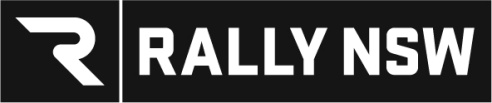 Route Instructions DisclaimerThese route instructions should not be relied upon exclusively in estimating the degree of severity of any hazard which may be encountered, or the manner in which any section of road is driven, whether shown in these route instructions or not. Crews are advised to exercise due caution in following these route instructions.CautionsWherever the word “caution” is used in an instruction, its degree shall be indicated by the use of exclamation marks. One exclamation mark (!) indicates a hazard where no significant reduction in speed is required but where difficulty might be encountered if crews were unaware of the hazard. It is not necessary to use the instruction “caution” with this indication. Two exclamation marks (!!) indicate a situation where damage to a vehicle or crew could result from negotiating the hazard at speed. This indication shall be used in conjunction with the instruction “caution”. Three exclamation marks (!!!) indicates a severe hazard which cannot be negotiated without a significant reduction in speed. This indication shall be used in conjunction with the instruction “extreme caution”. Whenever exclamation marks are used in a diagram, the instruction must describe the hazard. Whenever two or three exclamation marks are used in the instructions the hazard must be marked on the course by caution boards displaying the same symbolsSafety on Special Stages – CompetitorsEach Road Book contains a printed OK and SOS sign on the rear cover.If you stop on a special stageIf you stop on a special stage for any reason and you do not require medical assistance you are required to clearly display the OK sign to the next two competitors.Triangles should be positioned to provide early warning to following competitors of the possible hazard.The OK sign must then be placed on the vehicle so that it remains visible to other competitors.Please ensure that the wind cannot blow the sign back so that the SOS sign is then displayed.If you require medical assistanceIf you require medical assistance, display the SOS sign, if possible.If you see a competitor stopped on a special stageIf you see a competitor’s car stopped on a special stage – and there are NO triangles and there is no sign of the crew – STOP AND INVESTIGATE.If the SOS is being displayed, you MUST STOP and attend to the stopped crew.If the OK is being displayed, there is no need to stop.If the triangles are out and nothing is displayed, there is no requirement to stop.Once the crew has been attended to, the sign should be changed from SOS to OK, to allow following competitors to continue on the stage.Emergency contact numbersIf you access to mobile phone service, please pass on information regarding the incident directly to the Clerk of Course on (mobile phone).Accident involving injuryIF YOU NEED TO STOP….Calmly assess the situation.If possible, have one person carry out the actions below while the other ensures the triangles are out and prepares to stop the next car (in case information needs to be passed to Rally Control to arrange medical assistance).DANGER.  Check for potential risks:  impact by following cars; precariously balanced cars moving further; leaking fuel; fire risks, etc.Assess the extent of injuries.Do not move anyone unless they are in obvious danger, or can move themselves.If there is a need to move a person, try not to further injure them.STOP the next car and give them the following information.(Write it down on this piece of paper before they arrive at the scene).Your Name:	Your Car No.:Time:	Is the patient conscious?The type and extent of the injuries:Note: If you are stopped to carry a message:Proceed at a safe pace to ensure that you deliver the message.Hand the message to the first SOS Point or Stop Point.  They will take over from there.Stage Number or NameCar No.Distance into StageTulip No.